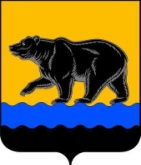 АДМИНИСТРАЦИЯ ГОРОДА НЕФТЕЮГАНСКАПОСТАНОВЛЕНИЕ18.05.2016											№ 76-нпг.НефтеюганскО порядке предоставления в 2016 году грантов в форме субсидий субъектам малого и среднего предпринимательства, осуществляющим деятельность на территории города НефтеюганскаВ соответствии со статьёй 78 Бюджетного кодекса Российской Федерации, Федеральным законом Российской Федерации от 24.07.2007              № 209-ФЗ «О развитии малого и среднего предпринимательства в Российской Федерации»,  постановлением Правительства Ханты-Мансийского автономного округа - Югры от 09.10.2013 № 419-п «О государственной программе Ханты-Мансийского автономного округа - Югры «Социально-экономическое развитие, инвестиции и инновации  Ханты-Мансийского автономного округа - Югры на 2016-2020 годы», решением Думы города Нефтеюганска от 23.12.2015 № 1168-V «О бюджете города Нефтеюганска на 2016 год», постановлением администрации города Нефтеюганска от 25.10.2013 № 1202-п «О муниципальной программе «Социально-экономическое развитие города Нефтеюганска на 2014-2020 годы» администрация города Нефтеюганска  постановляет:1.Утвердить порядок предоставления в 2016 году грантов в форме субсидий субъектам малого и среднего предпринимательства, осуществляющим деятельность на территории города Нефтеюганска, согласно приложению.2.Признать утратившим силу постановление администрации города Нефтеюганска от 24.07.2015 № 93-нп «О порядке предоставления в 2015 году грантов в форме субсидий субъектам малого и среднего предпринимательства, осуществляющим деятельность на территории города Нефтеюганска».3.Директору департамента по делам администрации города С.И.Нечаевой направить постановление главе города Н.Е.Цыбулько для обнародования (опубликования) и размещения на официальном сайте органов местного самоуправления города Нефтеюганска в сети Интернет. 4.Постановление вступает в силу после его официального опубликования.Глава администрации города                                                                 В.А.АрчиковПриложение   к постановлению администрации городаот 18.05.2016  № 76-нпПорядокпредоставления в 2016 году грантов в форме субсидий субъектам малого и среднего предпринимательства,  осуществляющим деятельность на территории города Нефтеюганска1.Общие положения1.1.Порядок предоставления в 2016 году грантов в форме субсидий субъектам малого и среднего предпринимательства, осуществляющим деятельность на территории города Нефтеюганска, (далее - Порядок) разработан в соответствии с Бюджетным кодексом Российской Федерации, Федеральным законом от 24.07.2007 № 209-ФЗ «О развитии малого и среднего предпринимательства в Российской Федерации», постановлением Правительства Ханты-Мансийского автономного округа - Югры от 09.10.2013 № 419-п «О государственной программе Ханты-Мансийского автономного округа - Югры «Социально-экономическое развитие, инвестиции и инновации Ханты-Мансийского автономного округа - Югры на 2016-2020 годы» (далее - окружная программа), постановлением администрации города Нефтеюганска от 25.10.2013 № 1202-п «О муниципальной программе «Социально-экономическое развитие города Нефтеюганска на 2014-2020 годы» (далее – муниципальная программа) и определяет порядок предоставления юридическим лицам (за исключением муниципальных учреждений), индивидуальным предпринимателям грантов в форме субсидий, предоставляемых на конкурсной основе.1.2.Понятия и термины, используемые в настоящем Порядке:1.2.1.Гранты в форме субсидий (далее - гранты) - средства, предоставляемые субъектам малого и среднего предпринимательства на безвозмездной и безвозвратной основе, на условиях долевого финансирования, для компенсации или целевого авансирования расходов, связанных с реализацией проекта в области социального предпринимательства, началом предпринимательской деятельности производителями товаров, работ, услуг, за исключением торгово-закупочной деятельности.1.2.2.Комиссия по предоставлению грантов в форме субсидий (далее - Комиссия) - группа лиц, сформированная для выполнения работы и принятия решений по предоставлению грантов субъектам малого и среднего предпринимательства, порядок деятельности и состав которой определяется муниципальным правовым актом администрации города Нефтеюганска.1.2.3.Получатель гранта - субъект малого и среднего предпринимательства, в отношении которого принято решение о предоставлении гранта в форме субсидий.1.2.4.Субъект малого и среднего предпринимательства - хозяйствующий субъект, зарегистрированный и (или) состоящий на налоговом учёте и осуществляющий свою деятельность на территории города Нефтеюганска, являющийся субъектом малого и среднего предпринимательства в соответствии с Федеральным законом от 24.07.2007 № 209-ФЗ «О развитии малого и среднего предпринимательства в Российской Федерации» (далее - Субъект).1.2.5.Бизнес-проект - программа действий, мер по осуществлению конкретного, предметного социально-экономического замысла, воплощённая в форму описания, обоснования, расчётов, раскрывающих сущность и возможность практической реализации.1.2.6.Департамент по делам администрации города Нефтеюганска  - структурное подразделение администрации города, осуществляющее предварительное рассмотрение документов, представленных заявителем на получение гранта (далее – Уполномоченный орган).1.3.Иные понятия и термины, используемые в настоящем Порядке, используются в значениях, определённых Бюджетным кодексом Российской Федерации, Федеральным законом от 24.07.2007 № 209-ФЗ «О развитии малого и среднего предпринимательства в Российской Федерации» и окружной программой.1.4.Главным распорядителем бюджетных средств по предоставлению грантов, предусмотренных настоящим Порядком, является администрация города Нефтеюганска.1.5.Соблюдение условий, целей и порядка предоставления грантов их получателями подлежат обязательной проверке главным распорядителем (распорядителем)  бюджетных средств, предоставляющим грант, и органами муниципального финансового контроля.2.Условия предоставления грантов2.1.Право на получение гранта имеют Субъекты:2.1.1.Соответствующие условиям, определённым Федеральным законом от 24.07.2007 № 209-ФЗ «О развитии малого и среднего предпринимательства в Российской Федерации».2.1.2.Зарегистрированные и осуществляющие свою деятельность на территории города Нефтеюганска.2.2.Предоставление грантов осуществляется исходя из объёмов средств, предусмотренных на эти цели бюджетом города Нефтеюганска и бюджета Ханты-Мансийского автономного округа - Югры на соответствующий финансовый год. 2.3.В предоставлении гранта Субъектам отказывается в случае, если:2.3.1.Заявителем не представлены либо представлены не в полном объёме документы, определённые настоящим Порядком, или представлены недостоверные сведения и документы.2.3.2.Заявителем не выполнены условия предоставления гранта, определённые разделом 2 Порядка.2.3.3.Ранее в отношении заявителя было принято решение об оказании аналогичной поддержки и сроки её оказания не истекли.2.3.4.С момента признания заявителя допустившим нарушение порядка и условий предоставления гранта, в том числе не обеспечившим целевого использования гранта, прошло менее чем три года.2.3.5.Ранее уполномоченным органом исполнительной власти Ханты-Мансийского автономного округа - Югры, администрацией города Нефтеюганска, организациями инфраструктуры поддержки субъектов малого и среднего предпринимательства Ханты-Мансийского автономного округа – Югры было принято решение об оказании поддержки по тем же основаниям на те же цели.2.4.Гранты не предоставляются следующим Субъектам:2.4.1.Определённым частями 3, 4 статьи 14 Федерального закона от 24.07.2007 № 209-ФЗ «О развитии малого и среднего предпринимательства в Российской Федерации».2.4.2.В отношении которых принято решение о ликвидации, реорганизации или возбуждена процедура признания несостоятельным (банкротом).2.4.3.Имеющим задолженность по денежным обязательствам перед муниципальным образованием, по обязательным платежам в бюджетную систему Российской Федерации, государственные внебюджетные фонды.2.4.4.Деятельность которых приостановлена в порядке, предусмотренном Кодексом Российской Федерации об административных правонарушениях.2.5.Предоставление грантов социальному предпринимательству:Гранты в форме субсидий социальному предпринимательству предоставляются Субъектам, обеспечившим выполнение одного из следующих условий: Обеспечение занятости инвалидов, граждан пожилого возраста, лиц, находящихся в трудной жизненной ситуации, женщин, имеющих детей в возрасте до 7 лет, сирот, выпускников детских домов (далее - лица, относящиеся к социально незащищенным группам граждан), а также лиц, освобожденных из мест лишения свободы в течение 2 лет, предшествующих дате проведения конкурсного отбора, при условии, что среднесписочная численность указанных категорий граждан среди их работников составляет не менее 50%; а доля в фонде оплаты труда - не менее 25%.Осуществление деятельности по предоставлению услуг (производству товаров, выполнению работ) в следующих сферах деятельности:-содействие профессиональной ориентации и трудоустройству, включая содействие занятости и самозанятости лиц, относящихся к социально незащищенным группам граждан;-социальное обслуживание лиц, относящихся к социально незащищенным группам граждан, и семей с детьми в сфере здравоохранения, физической культуры и массового спорта, проведение занятий в детских и молодежных кружках, секциях, студиях;-организация социального туризма в части экскурсионно-познавательных туров для лиц, относящихся к социально незащищенным группам граждан;-оказание помощи пострадавшим в результате стихийных бедствий, экологических, техногенных или иных катастроф, социальных, национальных, религиозных конфликтов, беженцам и вынужденным переселенцам;-производство и (или) реализация медицинской техники, протезно-ортопедических изделий, а также технических средств, включая автомототранспорт, материалы, которые могут быть использованы исключительно для профилактики инвалидности или реабилитации инвалидов;-обеспечение культурно-просветительской деятельности (музеи, театры, школы-студии, музыкальные учреждения, творческие мастерские);-предоставление образовательных услуг лицам, относящимся к социально незащищенным группам граждан;-содействие вовлечению в социально активную деятельность лиц, относящихся к социально незащищенным группам граждан, а также лиц, освобожденных из мест лишения свободы в течение 2 лет, и лиц, страдающих наркоманией и алкоголизмом.Размер грантов не может превышать 600 тысяч рублей на 1 получателя гранта.Гранты предоставляются Субъектам малого предпринимательства при наличии бизнес-проекта, оцениваемого Комиссией, и условии софинансирования Субъектом малого предпринимательства расходов на его реализацию в размере не менее 15% от размера получаемого гранта.Субъектам малого предпринимательства, действующим менее 1 года, гранты предоставляются после прохождения ими обучения (не менее 48 академических часов).2.6.Предоставление грантов на организацию Центра времяпрепровождения детей:Размер грантов не может превышать 1 миллиона рублей на одного получателя гранта.Гранты предоставляются при условии софинансирования Субъектом малого предпринимательства расходов на реализацию проекта в размере не менее 15% от размера получаемого гранта.Порядок предоставления грантов Субъектам на создание Центра времяпрепровождения детей:Первый транш в размере не более 5% от размера гранта предоставляется Субъекту - победителю муниципального конкурса, после защиты бизнес-плана проекта и заключения соглашения с администрацией города Нефтеюганска по обеспечению функционирования Центра времяпрепровождения детей в течение не менее 3 лет с момента получения гранта.Второй транш в размере не более 45% от размера гранта предоставляется Субъекту при наличии одного и (или) нескольких документов, подтверждающих понесенные затраты (копии договоров аренды помещения, копии документов на право собственности помещения, копии документов, подтверждающих право на использование нежилого помещения, копии проектно-сметной документации на ремонт (реконструкцию) помещения, заключенного договора на покупку оборудования), в том числе на подготовку помещения для Центра времяпрепровождения детей.Третий транш в размере оставшейся части суммы гранта предоставляется Субъекту при соответствии помещения санитарно-эпидемиологическим требованиям (экспертное заключение центра гигиены и эпидемиологии Федеральной службы по надзору в сфере защиты прав потребителей и благополучия человека о соответствии санитарно-эпидемиологическим требованиям), нормам пожарной безопасности (заключение о соответствии объекта требованиям нормативных документов по пожарной безопасности, выданное организацией, аккредитованной Министерством Российской Федерации по делам гражданской обороны, чрезвычайным ситуациям и ликвидации последствий стихийных бедствий России на осуществление соответствующего вида деятельности) и подтверждении начала деятельности Центра времяпрепровождения детей (в свободной форме).Грант на открытие Центра времяпрепровождения детей используется Субъектом на финансирование обоснованных и документально подтвержденных затрат (оплата аренды и (или) выкупа помещения, ремонт (реконструкция) помещения, покупка оборудования, мебели, материалов, инвентаря, коммунальных услуг, услуг электроснабжения, оборудования, необходимого для обеспечения соответствия требованиям Федеральной службы по надзору в сфере защиты прав потребителей и благополучия человека, Министерства Российской Федерации по делам гражданской обороны, чрезвычайным ситуациям и ликвидации последствий стихийных бедствий России и иным требованиям законодательства Российской Федерации, необходимым для организации работы Центра времяпрепровождения детей).Грант на развитие деятельности Центра времяпрепровождения детей, действующего более 1 года, предоставляется Субъекту при условии выполнения получателем гранта требований законодательства Российской Федерации в части соответствия помещения санитарно-эпидемиологическим требованиям и нормам пожарной безопасности.2.7.Гранты начинающим предпринимателям предоставляются на безвозмездной и безвозвратной основе на условиях долевого финансирования целевых расходов по регистрации юридического лица или индивидуального предпринимателя, расходов, связанных с началом предпринимательской деятельности, выплат по передаче прав на франшизу (паушальный взнос).При предоставлении грантов должны соблюдаться следующие условия:-гранты направляются вновь зарегистрированным и действующим менее 1 года субъектам малого предпринимательства, включая крестьянские (фермерские) хозяйства и потребительские кооперативы;-выделена приоритетная целевая группа субъектов малого предпринимательства - получателей грантов: зарегистрированные безработные, работники, находящиеся под угрозой массового увольнения (установление неполного рабочего времени, временная приостановка работ, предоставление отпуска без сохранения заработной платы, мероприятия по высвобождению работников), работники градообразующих предприятий, особая категория Субъектов, военнослужащие, уволенные в запас в связи с сокращением Вооруженных Сил Российской Федерации, субъекты молодежного предпринимательства, субъекты малого предпринимательства, относящиеся к социальному предпринимательству;-размер грантов не превышает 300 тысяч рублей на одного получателя гранта;-гранты предоставляются при условии софинансирования начинающим субъектом малого предпринимательства расходов на реализацию проекта в размере не менее 15% от размера получаемого гранта;-гранты предоставляются после прохождения претендентом обучения (не менее 48 академических часов), при наличии бизнес-проекта, оцениваемого Комиссией;-гранты могут предоставляться в денежной и в натуральной (предоставление в безвозмездное пользование основных средств, предоставление помещений в безвозмездное пользование и т.п.) формах;-обеспечена координация с муниципальной программой мероприятий, направленных на снижение напряженности на рынке труда.3.Порядок предоставления грантов3.1.После утверждения бюджетных ассигнований на гранты, Уполномоченный орган размещает на официальном сайте органов местного самоуправления города Нефтеюганска в сети Интернет (www.admugansk.ru) информацию, которая содержит сроки, условия, перечень необходимых документов, место подачи заявлений на гранты с приложением формы заявления.Заявление подаётся по форме согласно приложению 1 к Порядку.3.2.После окончания приёма заявлений в срок, не превышающий                     30 календарных дней, осуществляется рассмотрение заявлений, в том числе наличия требуемых документов в соответствии с разделом  4 Порядка, соответствие претендента условиям предоставления грантов, определённым разделом 2 Порядка.3.3.В случае соответствия заявлений и представленных документов в соответствии с разделом  4 Порядка установленным требованиям и заявителей условиям предоставления грантов в соответствии с разделом  2 Порядка Уполномоченный орган направляет бизнес-проекты членам Комиссии для ознакомления и уведомляет заявителей о включении их в список претендентов, допущенных к оцениванию Комиссией, и о дате, времени и месте заседания Комиссии. 3.4.В случае несоответствия заявлений и представленных документов в соответствии с разделом 4 Порядка установленным требованиям, несоответствия заявителя условиям предоставления грантов в соответствии с разделом  2 Порядка Уполномоченный орган в срок, не превышающий                     20 календарных дней после окончания приёма заявлений, письменно уведомляет заявителей об отказе в предоставлении гранта с указанием причин отказа.3.5.Заседание Комиссии осуществляется в срок, не превышающий                  30 календарных дней, после окончания приёма заявлений.3.6.В рамках заседания Комиссии осуществляется:3.6.1.Публичное представление Субъектами бизнес-проектов.3.6.2.Оценка членами Комиссии бизнес-проектов путём заполнения оценочных листов по форме согласно приложению 2 к Порядку.3.7.Каждый член Комиссии заполняет оценочный лист, и на основании мнения всех членов Комиссии выносится решение путём расчёта и сравнения итоговых баллов заявителей.3.8.По итогам заседания Комиссии в течение пяти рабочих дней Уполномоченным органом готовится протокол, в котором отражается список победителей - получателей грантов.3.9.В течение 30 календарных дней со дня подписания протокола издается распоряжение администрации города Нефтеюганска о предоставлении грантов субъектам, соответствующим установленным требованиям и набравшим наиболее высокий балл по результатам заседания комиссии.Уполномоченный орган информирует Субъект о решении, принятом по его заявлению, в течение пяти календарных дней со дня принятия указанного муниципального правового акта.3.10.В течение 20 календарных дней после издания распоряжения администрации города Нефтеюганска о предоставлении грантов с Субъектами заключается соглашение о предоставлении гранта в форме субсидии (далее – соглашение).В соглашении должны быть предусмотрены:-размер, сроки и цели предоставления гранта;-условия и порядок перечисления денежных средств;-порядок, форма и сроки представления отчётности (в том числе отчёта о целевом использовании средств с приложением оригиналов или заверенных копий документов, подтверждающих целевое использование средств);-ответственность получателя гранта за нецелевое использование бюджетных средств;-права, обязанности сторон, в том числе обязанность получателя гранта по представлению в период предоставления гранта и в течение одного года после предоставления гранта следующих документов: копий бухгалтерского баланса и (или) налоговых деклараций по применяемым специальным режимам налогообложения (для применяющих такие режимы), а также статистической информации в виде копий форм федерального статистического наблюдения, представляемых в органы статистики, обязанность получателя гранта после освоения суммы, включающей полученный грант и 15% собственных средств, представить в течение 30 рабочих дней документы, подтверждающие расходование гранта и собственных средств в текущем финансовом году. В случае получения гранта в четвёртом квартале текущего финансового года срок использования гранта переносится на следующий финансовый год;-согласие получателя гранта на осуществление главным распорядителем бюджетных средств, органом муниципального финансового контроля проверок соблюдения получателями грантов условий, целей и порядка их предоставления;-запрет приобретения за счет полученных средств иностранной валюты, за исключением операций, осуществляемых в соответствии с валютным законодательством Российской Федерации при закупке (поставке) высокотехнологичного импортного оборудования, сырья и комплектующих изделий, а также связанных с достижением целей предоставления этих средств иных операций, определённых нормативными правовыми актами, муниципальными правовыми актами, регулирующими предоставление субсидий указанным юридическим лицам;-сроки хранения получателем гранта документов, представленных для получения гранта.3.11.В случае если освоены не все лимиты бюджетных обязательств в соответствующем финансовом году на предоставление грантов, Уполномоченный орган повторно проводит процедуру предоставления грантов в порядке, предусмотренном пунктами 3.1 - 3.10 Порядка.Сроки приёма заявлений Уполномоченный орган определяет самостоятельно и информирует о них путём размещения информации на официальном сайте органов местного самоуправления города Нефтеюганска в сети Интернет (www.admugansk.ru).4.Перечень документов, необходимых для получения гранта4.1.Для получения гранта юридические лица представляют следующие документы:4.1.1.Документы, подтверждающие их соответствие условиям, установленным статьёй 4 Федерального закона от 24.07.2007 № 209-ФЗ «О развитии малого и среднего предпринимательства в Российской Федерации».4.1.2.Копии свидетельства о государственной регистрации юридического лица, свидетельства о постановке на учёт российской организации в налоговом органе по месту её нахождения, заверенные подписью руководителя и печатью (при её наличии).4.1.3.Копии учредительных документов, заверенные подписью руководителя и печатью (при её наличии).4.1.4.Копию бухгалтерского баланса и отчёта о финансовых результатах за предшествующий календарный год (для субъектов, применяющих общую систему налогообложения и систему налогообложения в виде единого налога на вменённый доход для отдельных видов деятельности), заверенную подписью руководителя и печатью (при её наличии).4.1.5.Копию налоговой декларации по налогу в связи с применением упрощённой системы налогообложения за предшествующий календарный год (для субъектов, применяющих упрощенную систему налогообложения), заверенную подписью руководителя и печатью (при её наличии).Субъекты, применяющие упрощённую систему налогообложения, имеют право представить копию бухгалтерского баланса и отчёта о финансовых результатах, в этом случае налоговая декларация по налогу в связи с применением упрощённой системы налогообложения не представляется.4.1.6.Справку из налогового органа об исполнении налогоплательщиком (плательщиком сбора, налоговым агентом) обязанности по уплате налогов, сборов, пеней, штрафов, процентов, выданную не ранее чем за 45 дней до дня представления документов Уполномоченному органу. В случае если указанный документ не представлен заявителем, Уполномоченный орган направляет в налоговый орган межведомственный запрос о предоставлении соответствующей информации.4.1.7.Справку из Пенсионного фонда Российской Федерации о состоянии расчётов по страховым взносам, пеням, штрафам, выданную не ранее чем за           45 дней до дня представления документов администратору. В случае если указанный документ не представлен заявителем, Уполномоченный орган направляет в Пенсионный фонд Российской Федерации запрос о предоставлении соответствующей информации.4.1.8.Выписку или нотариально заверенную копию выписки из Единого государственного реестра юридических лиц, выданную не ранее чем за 45 дней до дня представления документов администратору. В случае если указанный документ не представлен заявителем, Уполномоченный орган направляет в налоговый орган межведомственный запрос о предоставлении соответствующей информации.4.1.9.Копии документов, подтверждающие полномочия лица на осуществление действий от имени организации, заверенные подписью руководителя и печатью организации (при её наличии).4.1.10.Бизнес-проект с возможным перечнем прилагающихся копий документов, заверенные подписью руководителя и печатью (при её наличии):-лицензии, сертификаты, патенты, свидетельства, разрешения на осуществление предпринимательской деятельности (при наличии);-документы, подтверждающие произведённые или планируемые расходы, заявляемые на компенсацию или целевое авансирование расходов на создание собственного дела (счета, накладные, платёжные документы, договоры купли-продажи, свидетельства о государственной регистрации права, сметы, расчёты);-документы, подтверждающие произведённые или планируемые расходы по проекту за счёт собственных средств заявителя (счета, накладные, платёжные документы, договоры купли-продажи, свидетельства о государственной регистрации права, сметы, расчёты, акты выполненных работ);-документы, подтверждающие наличие производственных площадей для реализации проекта, если реализация бизнес-проекта предполагает их наличие (договоры купли-продажи, аренды, свидетельства о государственной регистрации права);-прочие документы, поясняющие и дополняющие их содержательную часть и расчёты.4.1.11.Для вновь зарегистрированных и действующих менее одного года субъектов копию документа, подтверждающего прохождение обучения основам предпринимательской деятельности (не менее 48 академических часов).4.1.12.Вновь созданные организации в течение года, в котором они зарегистрированы, для отнесения к субъектам малого и среднего предпринимательства вместо документов, предусмотренных пунктами 4.1.4, 4.1.5 Порядка, представляют справку о выручке от реализации товаров (работ, услуг) и балансовой стоимости активов (остаточной стоимости основных средств и нематериальных активов) и сведения о среднесписочной численности работников за период, прошедший со дня их государственной регистрации, до даты (на дату) подачи документов на грант, заверенную подписью руководителя и печатью организации (при её наличии).4.1.13.Согласие на предоставление, в период оказания поддержки и в течение 1 года после её окончания следующих документов: копий бухгалтерского баланса и налоговых деклараций по применяемым специальным режимам налогообложения (для применяющих такие режимы), а также статистической информации в виде копий форм федерального статистического наблюдения, предоставляемых в органы статистики.4.2.Для получения гранта индивидуальные предприниматели представляют следующие документы:4.2.1.Документы, подтверждающие их соответствие условиям, установленным статьёй 4 Федерального закона от 24.07.2007 № 209-ФЗ «О развитии малого и среднего предпринимательства в Российской Федерации».4.2.2.Копии свидетельства о государственной регистрации физического лица в качестве индивидуального предпринимателя, свидетельства о постановке на учёт в налоговом органе физического лица по месту жительства на территории Российской Федерации, заверенные подписью индивидуального предпринимателя и печатью (при её наличии).4.2.3.Копию паспорта гражданина Российской Федерации, заверенную подписью индивидуального предпринимателя и печатью (при её наличии).4.2.4.Копию налоговой декларации по налогу на доходы физических лиц (форма 3-НДФЛ) за предшествующий календарный год (для индивидуальных предпринимателей, применяющих общий режим налогообложения), заверенную подписью индивидуального предпринимателя и печатью (при её наличии).4.2.5.Копию налоговой декларации по налогу в связи с применением упрощённой системы налогообложения за предшествующий календарный год (для индивидуальных предпринимателей, применяющих упрощённую систему налогообложения), заверенную подписью индивидуального предпринимателя и печатью (при её наличии).4.2.6.Справку о выручке от реализации товаров (работ, услуг) и балансовой стоимости активов (остаточной стоимости основных средств и нематериальных активов) за предшествующий календарный год (для субъектов, применяющих систему налогообложения в виде единого налога на вменённый доход для отдельных видов деятельности), заверенную подписью индивидуального предпринимателя и печатью (при её наличии).4.2.7.Выписку из книги доходов индивидуальных предпринимателей, применяющих патентную систему налогообложения, за предшествующий календарный год (для субъектов, применяющих патентную систему налогообложения), заверенную подписью индивидуального предпринимателя и печатью (при её наличии).4.2.8.Выписку из книги учёта доходов и расходов индивидуальных предпринимателей, применяющих систему налогообложения для сельскохозяйственных товаропроизводителей (единый сельскохозяйственный налог), за предшествующий календарный год (для субъектов, применяющих систему налогообложения для сельскохозяйственных товаропроизводителей (единый сельскохозяйственный налог), заверенную подписью индивидуального предпринимателя и печатью (при её наличии).4.2.9.Справку из налогового органа об исполнении налогоплательщиком (плательщиком сбора, налоговым агентом) обязанности по уплате налогов, сборов, пеней, штрафов, процентов, выданную не ранее чем за 45 дней до дня представления документов администратору. В случае если указанный документ не представлен заявителем, Уполномоченный орган направляет в налоговый орган межведомственный запрос о предоставлении соответствующей информации.4.2.10.Справку из Пенсионного фонда Российской Федерации о состоянии расчётов по страховым взносам, пеням, штрафам, выданную не ранее чем за           45 дней до дня представления документов Уполномоченному органу. В случае если указанный документ не представлен заявителем, Уполномоченный орган направляет в Пенсионный фонд Российской Федерации запрос о предоставлении соответствующей информации.4.2.11.Выписку или нотариально заверенную копию выписки из Единого государственного реестра индивидуальных предпринимателей, выданную не ранее чем за 45 дней до дня представления документов администратору. В случае если указанные документы не представлены заявителем, Уполномоченный орган направляет в налоговый орган межведомственный запрос о предоставлении соответствующей информации.4.2.12.Бизнес-проект с возможным перечнем прилагающихся копий документов, заверенных подписью индивидуального предпринимателя и печатью (при её наличии):-лицензии, сертификаты, патенты, свидетельства, разрешения на осуществление предпринимательской деятельности (при наличии);-документы, подтверждающие произведённые или планируемые расходы, заявляемые на компенсацию или целевое авансирование расходов на создание собственного дела (счета, накладные, платёжные документы, договоры купли-продажи, свидетельства о государственной регистрации права, сметы, расчёты);-документы, подтверждающие произведённые или планируемые расходы по проекту за счёт собственных средств заявителя (счета, накладные, платёжные документы, договоры купли-продажи, свидетельства о государственной регистрации права, сметы, расчёты, акты выполненных работ);-документы, подтверждающие наличие производственных площадей для реализации проекта, если реализация бизнес-проекта предполагает их наличие (договоры купли-продажи, аренды, свидетельства о государственной регистрации права);-прочие документы, поясняющие и дополняющие их содержательную часть и расчёты.4.2.13.Для вновь зарегистрированных и действующих менее одного года субъектов копию документа, подтверждающего прохождение обучения основам предпринимательской деятельности (не менее 48 академических часов).4.2.14.Вновь зарегистрированные индивидуальные предприниматели в течение года, в котором они зарегистрированы, для отнесения к субъектам малого и среднего предпринимательства вместо документов, предусмотренных пунктами 4.2.4 -4.2.8 Порядка, представляют справку о выручке от реализации товаров (работ, услуг) и балансовой стоимости активов (остаточной стоимости основных средств и нематериальных активов) и сведения о среднесписочной численности работников за период, прошедший со дня их государственной регистрации, до даты (на дату) подачи документов на субсидию, заверенную подписью индивидуального предпринимателя и печатью (при её наличии).4.2.15.Согласие на предоставление, в период оказания поддержки и в течение 1 года после её окончания следующих документов: копий бухгалтерского баланса и налоговых деклараций по применяемым специальным режимам налогообложения (для применяющих такие режимы), а также статистической информации в виде копий форм федерального статистического наблюдения, предоставляемых в органы статистики.5.Порядок возврата гранта5.1.Грант подлежит возврату получателями грантов в бюджет города Нефтеюганска в случаях установления фактов:-использования бюджетных средств нецелевым образом;-предоставления в документах недостоверных сведений о заявителе, произведённых расходах и иных сведений, содержащихся в составе документов;-нарушения порядка, целей и условий предоставления гранта;-выявления случаев, предусмотренных соглашением, в части возврата в текущем финансовом году получателем гранта, не использованных в отчётном финансовом году средств.5.2.Факты, указанные в пункте 5.1 Порядка, устанавливаются актом проверки, предписанием, представлением (далее - акт)  органа муниципального финансового контроля, а также на основании отчётов о целевом использовании средств, представленных в адрес Уполномоченного органа.5.3.В случае установления фактов, указанных в пункте 5.1 Порядка, в течение 20 рабочих дней акт уведомление направляется Уполномоченным органом получателю гранта с требованием о возврате гранта.5.4.Получатель гранта обязан возвратить грант в течение 30 календарных дней с момента получения акта.5.5.В случае невыполнения требования о возврате гранта в бюджет города Нефтеюганска, взыскание гранта осуществляется в судебном порядке в соответствии с законодательством Российской Федерации.Приложение 1к порядку предоставления в 2016 году грантов в форме субсидий субъектам малого и предпринимательства, осуществляющим деятельность на территории города НефтеюганскаФормазаявления на предоставление грантаДиректору департамента  по делам администрации города Нефтеюганска Заявлениена предоставление гранта субъекту малого и среднего предпринимательстваЗаявитель _____________________________________________________________________________________________________________________________________(полное наименование и организационно-правовая форма юридического лица  или Ф.И.О. индивидуального предпринимателя)в лице _______________________________________________________________________________________________________________________________________(фамилия, имя, отчество, должность руководителя или доверенного лица)      (3 доверенности, дата выдачи, срок действия)просит   предоставить   в   20__  году  финансовую  поддержку  в  следующемнаправлении:____________________________________________________________________________________________________________________________________________________________________________________________________________Сумма, заявленная на получение гранта __________________________________Сумма расходов на реализацию проекта за счёт собственных средств                          (не менее 15%) _____________________________________________________1.Информация о заявителе:ОГРН (ОГРНИП) _____________________________________________________ИНН/КПП ___________________________________________________________Юридический адрес _______________________________________________________________________________________________________________________Фактический адрес _______________________________________________________________________________________________________________________Наименование банка __________________________________________________Р/сч. ________________________________________________________________К/сч. ________________________________________________________________БИК ________________________________________________________________Форма налогообложения по заявленному виду деятельности _______________Контакты (тел., e-mail) ________________________________________________2.Среднесписочная численность работников за предшествующий календарный год _________________________________________________________________Планируемое создание рабочих мест_____________________________________3.Осуществляет  ли  заявитель следующие виды деятельности: деятельность всфере   игорного   бизнеса;   деятельность  по  производству  и  реализацииподакцизных   товаров;   деятельность   по  добыче  и  реализации  полезныхископаемых,  за  исключением общераспространенных полезных ископаемых (если «да» - указать какие): ________________________________________________________________________________________________________________4.Заявитель подтверждает, что:4.1.Не  является  кредитной  организацией,  страховой  организацией  (за исключением    потребительских    кооперативов),   инвестиционным   фондом,негосударственным  пенсионным  фондом,  профессиональным  участником  рынка ценных бумаг, ломбардом.4.2.Не является участником соглашений о разделе продукции.4.3.Не является нерезидентом Российской Федерации в порядке, установленномзаконодательством  Российской Федерации о валютном регулировании и валютном контроле, за исключением случаев, предусмотренных международными договорами Российской Федерации.4.4.В отношении заявителя не принято решение о ликвидации, реорганизации,не возбуждена процедура признания несостоятельным (банкротом).4.5.Не  имеет просроченную задолженность по денежным обязательствам передмуниципальным  образованием,  по  обязательным платежам в бюджетную систему Российской Федерации, государственные внебюджетные фонды.4.6.Деятельность  заявителя  не приостановлена в порядке, предусмотренномКодексом Российской Федерации об административных правонарушениях.4.7.В отношении заявителя не было принято решение об оказании поддержки по тем  же  основаниям  на  те  же  цели уполномоченным органом исполнительной власти   Ханты-Мансийского   автономного   округа   -  Югры,  муниципальным образованием  Ханты-Мансийского  автономного  округа  - Югры, организациями инфраструктуры  поддержки  субъектов  малого и среднего предпринимательства Ханты-Мансийского автономного округа - Югры.                                        			Подтверждаю _______________________                                                           					подпись5.Даю  согласие  на  предоставление  в  период  предоставления  грантов в  форме  субсидий  и в течение одного года после предоставления грантов    следующих  документов: копий бухгалтерского баланса и налоговых  деклараций  по  применяемым  специальным режимам налогообложения (для  применяющих  такие  режимы), а также статистической информации в виде копий  форм  федерального  статистического  наблюдения,  предоставляемых  в органы статистики.6.Я уведомлен, что данная информация о предприятии будет занесена в реестрсубъектов  малого  и среднего предпринимательства - получателей поддержки  в соответствии  с  Федеральным  законом  от  24.07.2007  № 209-ФЗ                         «О развитии малого и среднего предпринимательства в Российской Федерации».7.Я согласен на обработку персональных данных в соответствии с Федеральным законом от 27.07.2006 № 152-ФЗ «О персональных данных».8.Заявитель предупрежден об ответственности в соответствии с законодательством  Российской  Федерации  за  предоставление  недостоверныхсведений и документов.9.Опись  документов,  представленных  в  составе  заявки, прилагается на отдельном листе.______________          _________________          ________________________                 (дата)                                                                  ( подпись)                                                                       (Ф.И.О.)                                                                  М.П.Приложение 2 к порядку предоставления в 2016 году грантов в форме субсидий субъектам малого и предпринимательства, осуществляющим деятельность на территории города Нефтеюганска Оценочный листЧлен комиссии _______________________________________________________(Ф.И.О.)Оценивается каждый критерий для каждого заявителя по 5-балльной шкале.Общая сумма баллов ___________________________________________________________________/_________________________/   ________________________(подпись)                                   ( расшифровка подписи члена  комиссии)                                                          (дата)Примечание по заполнению оценочного листа:Баллы присваиваются в следующем порядке:1. 10 критерий - балл присваивается исходя из количества создаваемых рабочих мест:1 балл - самозанятость;2 балла - создание одного нового рабочего места;5 баллов - создание двух и более новых рабочих мест или создание одного нового рабочего места для инвалидов;10 баллов - создание трех и более новых рабочих мест или создание двух и более рабочих мест для инвалидов;2. 11 критерий - балл присваивается исходя из величины периода окупаемости проекта:0 баллов - информация не отражена;5 баллов - менее 6 месяцев или более 12 месяцев;10 баллов - от 6 до 12 месяцев.3. 12 критерий -  балл присваивается, исходя из отнесения/не отнесения субъекта к приоритетной группе:0 баллов - не относится;10 баллов - относится.Согласованиепроекта постановления администрации города«О порядке предоставления в 2016 году грантов в форме субсидий  субъектам малого и среднего предпринимательства, осуществляющим деятельность на территории города Нефтеюганска»2.Проект разработан: начальником отдела по вопросам предпринимательства и трудовым отношениям департамента по делам администрации города Л.Н.Прудиус. Телефон: 23 77 68.3.Примечание (замечания):4.Рассылка:Департамент по делам администрацииДума города.№ п/пКритерии оценкиЗаявителиЗаявителиЗаявителиЗаявителиЗаявителиЗаявителиЗаявители№ п/пКритерии оценки123456и т.д.1.Оценка состояния и перспективы отрасли, степень влияния планируемого вида деятельности на социально-экономическое развитие муниципального образования2.Цели и задачи бизнеса3.Основные этапы реализации проекта, с указанием работ и сроков (месяц, год) их выполнения до момента получения первой выручки и далее4.Краткое описание производимой и реализуемой продукции (услуг), оригинальные черты, делающие продукцию (услуги) конкурентной(ыми)5.Направления использования и размер привлекаемых средств, и источники финансирования проекта6.Основные потребители продукции, потенциальные клиенты и возможности. Спрос на услуги (равномерный или сезонный), влияющие факторы7.Планируемые цены реализации продукции (услуг). 8.Состав необходимого оборудования, предполагаемые поставщики9.Риски (повышение цен на сырьё, падение спроса и так далее)10.Планируемое количество вновь созданных рабочих мест. Необходимый персонал для осуществления деятельности по проекту11.Период окупаемости проекта12.Отнесение заявителя, к приоритетной целевой группе1.Визы:Заместитель главы администрации городаДиректор департамента финансовДиректор департамента по делам администрацииНачальник юридическо-правового управления							С.В.МочаловЛ.И.ЩегульнаяС.И.НечаеваД.М.Черепанич